Information gemäß Art. 13 Datenschutz-Grundverordnung
Thema: StaatsbürgerschaftDiese Datenschutzerklärung informiert Sie darüber, was mit Ihren personenbezogenen Daten, die wir verarbeiten, geschieht und welche Rechte Sie im Hinblick auf die Verarbeitung haben.Zweck der DatenverarbeitungAbwicklung von Staatsbürgerschaftsverfahren auf Antrag: Entgegennahme des Antrags, Durchführung des Verfahrens, Beurteilung des Sachverhalts, allfällige Erteilung der Bewilligung sowie Überprüfung. Eintragung im ZSR sowie Erfüllung von Berichts- und Verständigungspflichten.Datenarten, die verarbeitet werdenDaten, die beim Antrag bekannt geben werden müssen, und jene Daten, die die Behörde im Zuge des Ermittlungsverfahrens von anderen Behörden, Stellen, Einrichtungen erhält (z.B. Identitätsdaten, Herkunft, Familienstand, Staatsangehörigkeit, Konventionsflüchtling, Bankverbindung, Angaben über (Vor)Strafen und Finanzvergehen, LVT, Einkommensdaten, Sozialdaten, Gebühren, LVA, Ausbildung, Schulzeugnisse, Sprachnachweise)Rechtsgrundlage für die VerarbeitungArt. 6 Abs. 1 lit. c und e Datenschutz-Grundverordnung (DSGVO) in Verbindung mit dem Staatsbürgerschaftsgesetz (StbG) und der Staatsbürgerschaftsverordnung.Da es sich um Hoheitsverwaltung handelt, sind Sie verpflichtet, die für die Abwicklung des Verfahrens erforderlichen Daten bekanntzugeben. Wenn Sie Daten nicht bekanntgeben, kann das Verfahren nicht positiv abgewickelt werden. Gemäß § 39a Abs. 2 StbG besteht hinsichtlich der Verarbeitung personenbezogener Daten kein Widerspruchsrecht gemäß Art. 21 DSGVO sowie kein Recht auf Einschränkung der Verarbeitung gemäß Art. 18 DSGVO.Empfänger, an die Daten offengelegt werdenZSR (Evidenzstelle), Behörden (BFA, BMI, Bezirkshauptmannschaften, Landespolizeidirektionen), Wählerevidenz, MilitärkommandoSpeicherdauerGrundsätzlich verarbeiten wir Ihre personenbezogenen Daten nur so lange, wie dies für die Erreichung des/der oben genannten Zwecks/Zwecke notwendig ist und löschen sie danach ehestmöglich. Oftmals sind wir jedoch gesetzlich dazu verpflichtet, Ihre personenbezogenen Daten länger aufzubewahren. In diesem Fall löschen wir Ihre personenbezogenen Daten erst nach Ablauf der gesetzlichen Aufbewahrungspflichten.Allgemeine Informationen zu den Ihnen zustehenden Rechten auf Auskunft, Berichtigung, Löschung, Einschränkung der Verarbeitung, Widerruf und Widerspruch sowie auf Datenübertragbarkeit, zu dem Ihnen zustehenden Beschwerderecht bei der Österreichischen Datenschutzbehörde undzum Verantwortlichen der Verarbeitung und zum Datenschutzbeauftragtenfinden Sie auf der Datenschutz-Informationsseite der Steiermärkischen Landesverwaltung (https://datenschutz.stmk.gv.at).Mit diesem QR-Code kommen Sie direkt zur dieser Datenschutz-Informationsseite im Internet: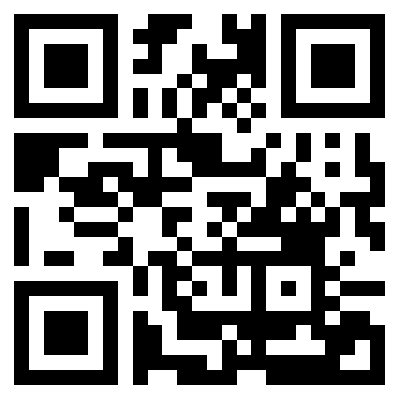 